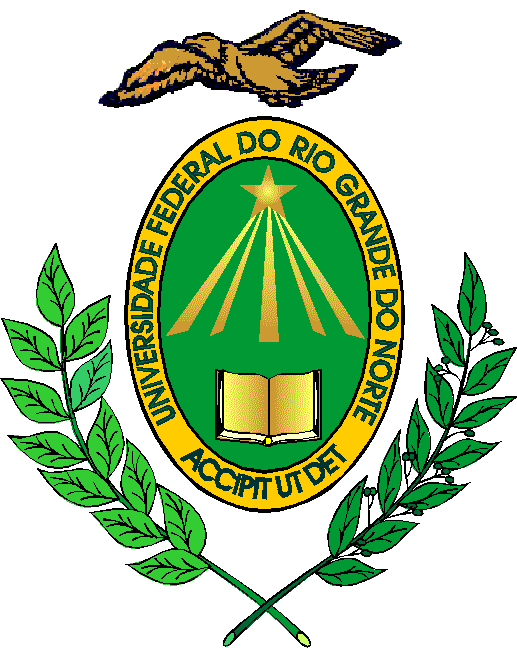 MINISTÉRIO DA EDUCAÇÃOUNIVERSIDADE FEDERAL DO RIO GRANDE DO NORTEPROGRAMA E RELAÇÃO DE TEMAS DA DIDÁTICA UNIDADE: DEPARTAMENTO DE HISTÓRIA – CERES.Endereço da Unidade: Centro de Ensino Superior do Seridó – Rua Joaquim Gregório, S/N, Bairro: Penedo – Caicó/RN.CEP: 59.300-000Fone: (84) 3342-2238 ou 3421-4908E-mail: historiaceresufrn@hotmail.comEDITAL No:029/2019 – PROGESPCARREIRA:( X ) MAGISTÉRIO SUPERIOR    (    ) MAGISTÉRIO EBTT(    ) PROFISSIONAL DE NÍVEL SUPERIOR ESPECIALIZADOÁREA DE CONHECIMENTOHistória Geral e Ensino de HistóriaPROGRAMA DO PROCESSO SELETIVO (PROVA ESCRITA)OBS: APLICÁVEL NAS HIPÓTESES ESPECIFICADAS NO ART. 21, PARÁGRAFO ÚNICO E ART. 221. TEORIA, METODOLOGIA E ENSINO DE HISTÓRIA;2. HISTÓRIA, MEMÓRIA E PATRIMÔNIO CULTURAL E SUA CONEXÃO COM O ENSINO DE HISTÓRIA;3. HISTÓRIA, MEMÓRIA E USOS DO PASSADO4. PERCURSOS DA HISTORIOGRAFIA NO SÉCULO XX;5. AS RELAÇÕES OCIDENTE/ORIENTE NO MEDIEVO;6. ECONOMIA E SOCIEDADE NA AMÉRICA ESPANHOLA.RELAÇÃO DE TEMAS PARA PROVA DIDÁTICA1. TEORIA, METODOLOGIA E ENSINO DE HISTÓRIA;2. HISTÓRIA, MEMÓRIA E PATRIMÔNIO CULTURAL E SUA CONEXÃO COM O ENSINO DE HISTÓRIA;3. HISTÓRIA, MEMÓRIA E USOS DO PASSADO4. PERCURSOS DA HISTORIOGRAFIA NO SÉCULO XX;5. AS RELAÇÕES OCIDENTE/ORIENTE NO MEDIEVO;6. ECONOMIA E SOCIEDADE NA AMÉRICA ESPANHOLA.